ANKIETA POTRZEB SZKOLENIOWYCH LĘBORSKICH ORGANIZACJI POZARZĄDOWYCHSzanowni Państwo!     Zwracamy się z prośbą o wypełnienie niniejszej ankiety. Państwa odpowiedzi posłużą nam do zidentyfikowania potrzeb szkoleniowych organizacji, w której Państwo działają. Dzięki temu będziemy mogli zindywidualizować wsparcie i dopasować je do Państwa realnych potrzeb.    Z pozdrowieniami,    Zespół CIO i EDUQ1. Proszę podać płećZaznacz tylko jedną odpowiedź2. Proszę zaznaczyć obszar działalności Pana/Pani organizacjiProszę wybrać jeden najważniejszy obszar3. Organizacja, której jest Pani/Pan członkiem/członkinią, prowadzi:Zaznacz kilka odpowiedzi4. Czy w ciągu ostatniego roku członkowie/pracownicy Pana/Pani organizacji brali udział w szkoleniach?Zaznacz tylko jedną odpowiedź5. Proszę zaznaczyć maksymalnie 3 powody, dla których pracownicy Pana/Pani organizacji nie brali udziału w szkoleniach w ciągu ostatniego roku?Zaznacz kilka odpowiedzi6. Proszę zaznaczyć maksymalnie 3 powody, dla których pracownicy/członkowie Pana/Pani organizacji zdecydowali się wziąć udział w szkoleniach w ciągu ostatniego rokuZaznacz kilka odpowiedzi7. Proszę wskazać maksymalnie 3 typy szkoleń w zakresie pozyskiwania funduszy na działalność organizacji, w których chciałby Pan/Pani uczestniczyćZaznacz kilka odpowiedzi8. Proszę wskazać maksymalnie 3 typy szkoleń w zakresie zarządzania organizacją pozarządową (zagadnienia prawno-organizacyjne), w których chciałby Pan/Pani uczestniczyćZaznacz kilka odpowiedzi9. Proszę wskazać maksymalnie 3 typy szkoleń w zakresie zarządzania projektem, w których chciałby Pan/Pani uczestniczyćZaznacz kilka odpowiedzi10. Proszę wskazać maksymalnie 3 typy szkoleń w zakresie księgowości i finansów organizacji pozarządowych, w których chciałby Pan/Pani uczestniczyćZaznacz kilka odpowiedzi11. Proszę wskazać maksymalnie 3 typy szkoleń w zakresie zarządzania organizacją pozarządową, w których chciałby Pan/Pani wziąć udziałZaznacz kilka odpowiedzi12. Proszę wskazać maksymalnie 3 typy szkoleń w zakresie umiejętności praktycznych, w których chciałby Pan/Pani uczestniczyćZaznacz kilka odpowiedzi13. Proszę wskazać maksymalnie 3 typy szkoleń w zakresie ekonomii społecznej, w których chciałby Pan/Pani uczestniczyćZaznacz kilka odpowiedzi14. Jakie terminy szkoleń byłyby dla Pani/Pani odpowiednie?Zaznacz tylko jedną odpowiedź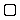 kobietamężczyznanauka, edukacja, oświata, wychowanieosoby niepełnosprawnekultura, sztuka, ochrona dóbr kultury i tradycjiochrona i promocja zdrowiapomoc społeczna, usługi socjalnepodtrzymywanie tradycji narodowejupowszechnianie kultury fizycznej i sportu, rekreacjarozwój lokalny w wymiarze społecznym i materialnymwsparcie instytucji, organizacji pozarządowych i inicjatyw obywatelskichsprawy zawodowe, branżowe i pracowniczebadania naukowerynek pracy, zatrudnienie, aktywizacja zawodowadziałalność międzynarodowareligiaprawo, prawa człowieka, działalność politycznainne:  _ _ _ _ _ _ _ _ _ _ _ _ _ _ _ _ _ _ _ _ _ _ _ _ _ _ _ _ działalność nieodpłatna pożytku publicznegodziałalność odpłatną pożytku publicznegodziałalność gospodarczątak, w szkoleniach całkowicie odpłatnychtak, ale w szkoleniach bezpłatnychtak, w szkoleniach częściowo odpłatnychnie brano udziału w szkoleniachzbyt wysokie koszty szkoleńbrak odpowiedniej ofertynie ma potrzeby, by pracownicy/członkowie organizacji podnosili swoje kwalifikacjecharakter pracy pracowników/członków organizacji nie wymaga szkoleńniechęć pracowników/członków organizacji do podnoszenia kwalifikacji zawodowych poprzez uczestnictwo w szkoleniachbrak czasuorganizacja szkoleń w godzinach nieodpowiadających pracownikom/członkom organizacjiinne:  _ _ _ _ _ _ _ _ _ _ _ _ _ _ _ _ _ _ _ _ _ _ _ _ _ _ _ _ nie dotyczy - pracownicy/członkowie organizacji brali udział w szkoleniach w ciągu ostatniego rokuaktualna potrzeba np. zmiana przepisówinteresująca tematyka szkoleniacena szkolenia warunki płatności, ulgi, rabatyczas trwania szkoleniawysokie kwalifikacje osoby prowadzącej szkolenieinteresujące materiały szkoleniowemiejsce szkolenia, warunki organizacjidogodne godziny szkolenia np. po południu, w weekendinne:  _ _ _ _ _ _ _ _ _ _ _ _ _ _ _ _ _ _ _ _ _ _ _ _ _ _ _ _ nie dotyczy - pracownicy/członkowie organizacji nie brali udziału w szkoleniach w ciągu ostatniego rokuaplikacja o środku europejskiepozyskiwanie samorządowych i krajowych środków publicznych na realizację zadań publicznychprowadzenie odpłatnej działalności pożytku publicznegoprowadzenie działalności gospodarczejpozyskiwanie sponsorówpozadotacyjne formy finansowania działalności organizacji pozarządowych kapitał żelazny, składki członkowskie, darowizny, mechanizm 1inne:  _ _ _ _ _ _ _ _ _ _ _ _ _ _ _ _ _ _ _ _ _ _ _ _ _ _ _ _ żadne z wymienionychpowoływanie przedsiębiorstw społecznych i podmiotów ekonomii społecznej o charakterze reintegracyjnymbezpieczeństwo i higiena pracyNGO jako pracodawcaprzekształcenie działalności np. rozpoczęcie prowadzenia działalności gospodarczejinne:  _ _ _ _ _ _ _ _ _ _ _ _ _ _ _ _ _ _ _ _ _ _ _ _ _ _ _ _ żadne z wymienionychlogika projektowawypełnianie wniosku o dofinansowaniekonstruowanie budżetu i harmonogramu projektuplanowane rezultaty projektupodstawy zarządzania projektemzasady rozliczania dotacjiinne:  _ _ _ _ _ _ _ _ _ _ _ _ _ _ _ _ _ _ _ _ _ _ _ _ _ _ _ _ żadne z wymienionychrachunkowość i księgowość w organizacji pozarządowejzarządzanie finansami projektów, w tym rozliczanie dotacjiobsługa programów księgowychkadry i płace w organizacji pozarządowejdokumentacja finansowa w organizacji pozarządowej polityka rachunkowości, plan kont itp.obowiązki sprawozdawcze organizacji pozarządowychzakładanie i prowadzenie działalności gospodarczej podstawy prawne, rejestracja działalności, rachunkowość i kwestie podatkowe, zwolnienia podatkowe itd.inne:  _ _ _ _ _ _ _ _ _ _ _ _ _ _ _ _ _ _ _ _ _ _ _ _ _ _ _ _ żadne z wymienionychzarządzanie zespołem pracowniczymkomunikacja w zespole pracowniczymdelegowanie uprawnień i obowiązków pracowniczychmotywowanie i angażowanie pracownikówsposoby radzenia sobie ze stresem zawodowymorganizacja czasu/zarządzanie czasem w pracyrozwiązywanie konfliktów w pracybudowanie zespołu pracowniczegoinne:  _ _ _ _ _ _ _ _ _ _ _ _ _ _ _ _ _ _ _ _ _ _ _ _ _ _ _ _ żadne z wymienionychobsługa Ms Wordobsługa Ms Excelobsługa Power Pointtworzenie i obsługa stron internetowychtworzenie i obsługa stron na portalach społecznościowychinne:  _ _ _ _ _ _ _ _ _ _ _ _ _ _ _ _ _ _ _ _ _ _ _ _ _ _ _ _ żadne z wymienionychpodstawy ekonomii społecznej definicje, cele, podmioty, obszary działania, prawo, finansowaniepromowanie działalności podmiotów ekonomii społecznej wśród lokalnych władz samorządowychpodstawy zarządzania finansami w podmiotach ekonomii społecznejekonomizacja działalności podmiotów ekonomii społecznej - zakładanie odpłatnej działalności statutowej i działalności gospodarczejbudowanie marki lokalnej przez podmioty ekonomii społecznejwspółpraca podmiotów ekonomii społecznej z biznesemtworzenie biznesplanów oraz marketing w podmiotach ekonomii społecznejumiejętności społeczne w pracy w podmiotach ekonomii społecznej kompetencje związane z pracą z osobami zagrożonymi wykluczeniem społecznyminne:  _ _ _ _ _ _ _ _ _ _ _ _ _ _ _ _ _ _ _ _ _ _ _ _ _ _ _ _ żadne z wymienionychw ciągu tygodnia, w godzinach przedpołudniowychw ciągu tygodnia, w godzinach popołudniowychweekend sobota - niedzielainne:  _ _ _ _ _ _ _ _ _ _ _ _ _ _ _ _ _ _ _ _ _ _ _ _ _ _ _ _ 